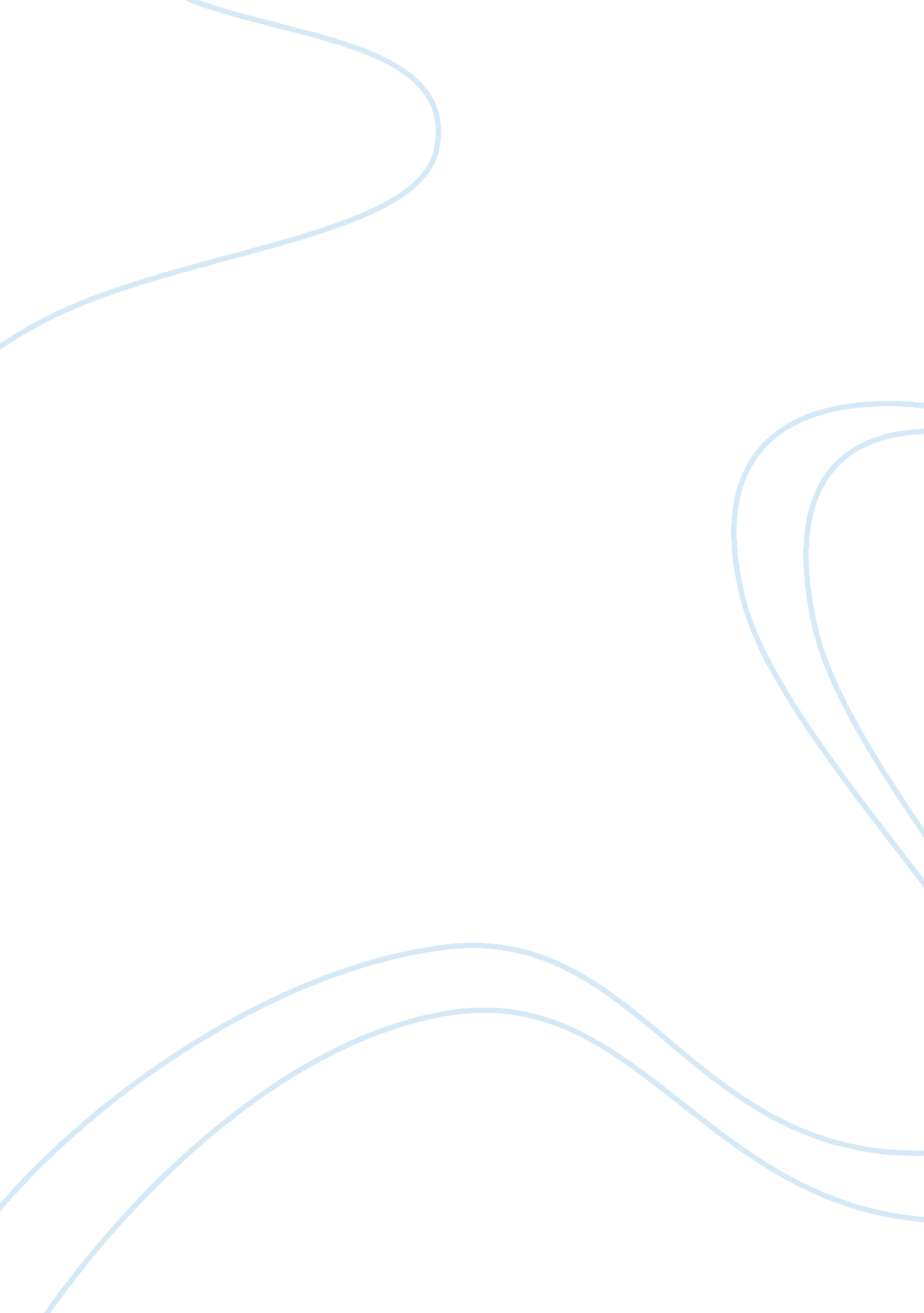 How team cohesion affects the performance of a rugby team essay sample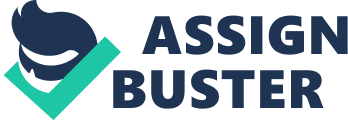 The purpose of this assignment is to investigate whether or not team cohesion has an impact on an individual players performance within a rugby team. The assignment will look into whether (if there is a impact at all) the impact is negative or positive, and how that relates to the different types of players in different ways. The research will look into the methods of increasing or decreasing cohesion within a rugby team e. g. nights on the town. Group dynamics is an interactive process and is concerned with changing patterns of tension, with conflict, adjustments and the building of cohesion within a group. The way a group is affected by dynamics helps determine the way in which leadership and dominant sub group patterns emerge. Therefore this influences players behavioural patterns and how attitudes are altered in the short and long term. These changes can be temporary or permanent. An example of this, relating to rugby, would be the emergence of a captain, vice captain, the first team players and the substitutes. A players status in the team is a major factor in there powers of influence but the character of a player is also very important. A player who does not attend regularly and has no status can have a major influence on the team, this depends on the players ability to impose there ideas, experience, and skill on the team. Shaw described a group as: “…. two or more people interacting with one another in such a manner that each person influences and is influenced by each other person.” Woods said that one of the defining features of a group is that “…. Its members having common beliefs, usually unspoken, about what is acceptable and unacceptable, how things are done….” In sport groups are usually seen in the form of a team. There are many different types of teams within the game of rugby, such as, the playing team, the coaching team, and the management team. There are a team of supporters in the form of the crowd. Cohesion is a term closely associated with group dynamics and is a two way process, it can be defined as “ The degree in which members of the group desire to remain in the group”(internet 2 Or “…individuals attracted to a group through common motivation and value the relationships within a group”(Galligan). In the case of a rugby team the common goal would be to win matches, or at a lower level simply to participate in the game. The English national team now has a common. Goal of trying to win the world cup, my research would indicate that the national team is very cohesive and do value the relationships within the group. There success in recent years would be proof of this, as a very high cohesion relates to successful results. “ One is always hearing about how important it is for a team to gel, bond or have good chemistry. Cohesive teams can achieve dramatic and awesome things. The way players interact has a tremendous impact on the way a team performs.”(Internet 1) How well England do in the world cup will be a good indication to whether success is related to cohesion. 